Številka: 900-87/2014-5Datum:  11. 4. 2014	Z A P I S N I K24. redne seje Sveta Četrtne skupnosti Rožnik MOL, ki je bila v sredo, 9. 4. 2014, ob 18. uri v prostorih Službe za lokalno samoupravo, MU, MOL, Viška cesta 38 v Ljubljani.Sejo je na podlagi 58. člena Statuta Mestne občine Ljubljana sklicala in vodila podpredsednica Sveta Četrtne skupnosti Rožnik, MOL, Živa Vidmar (v nadaljevanju: predsedujoča).NAVZOČI ČLANI SVETA: Tomaž Čučnik, Dušan Fatur, Selma Halilović, Borut Knez, Saša Novak, Tomaž Šemrov, Vesna Škerl in Živa Vidmar.ODSOTNI ČLANI SVETA: Tatjana Burnik, Gregor Ciglar, Anton Franc Gunde, Ana Iskra, Rastko Korošec, Daniel Kušer in Jožica Vrhunc (opr. odsoten). OSTALI NAVZOČI: Špela Šivavec in Mojca Mak, javni uslužbenki SLS, MU, MOL.Na začetku seje je predsedujoča ugotovila, da je od 15 članov sveta prisotnih 8 članov, kar pomeni, da je bil svet sklepčen in je lahko začel z delom. Seja se ni snemala.Predsedujoča je pozdravila prisotne člane sveta in predlagala razširitev prve točke dnevnega reda, s pregledom in potrditvijo zapisnika 5. izredne seje sveta Četrtne skupnosti Rožnik. Glede na to, da prisotni člani sveta niso imeli drugih pripomb, je v sprejem je predlagala naslednji razširjeni dnevni red:Pregled in potrditev zapisnika 23. redne in 5. izredne seje Sveta Četrtne skupnosti Rožnik, MOL.Zaključni račun za leto 2013.Problematika odpadkov.Pobude občanov.Pobude in predlogi članov sveta Četrtne skupnosti Rožnik.Razno.Navzočih je bilo 8 članov sveta.Opredeljenih je bilo 8 članov sveta.Za predlagani dnevni red je glasovalo 8 članov sveta.Dnevni red je bil sprejet.AD 1PREGLED IN POTRDITEV ZAPISNIKA 23. REDNE IN 5 IZREDNE SEJE SVETA ČETRTNE SKUPNOSTI ROŽNIK, MOL;Predloga zapisnikov 23. redne in 5. izredne seje so člani sveta prejeli skupaj s sklicem na sejo.Ker pripomb na zapisnik ni bilo, je predsedujoča dala na glasovanje naslednji:Predlog SKLEPA št. 1/24:Svet Četrtne skupnosti Rožnik, Mestne občine Ljubljana, potrjuje zapisnika 23. redne in 5. izredne seje Sveta Četrtne skupnosti Rožnik, MOL.Navzočih je bilo 8 članov sveta.Opredeljenih je bilo 8 članov sveta.Za predlagani sklep je glasovalo 8 članov sveta.Sklep 1/24 je bil sprejet. AD 2ZAKLJUČNI RAČUN ZA LETO 2013Zaključni račun ČS Rožnik so svetniki dobili z vabilom, da so ga lahko v miru pregledali. Ker pripomb nanj ni bilo, je predsedujoča dala na glasovanje naslednjiPredlog SKLEPA št. 2/24: Zaključni račun Četrtne skupnosti Rožnik, MOL, za leto 2013 se potrdi. Navzočih je bilo 8 članov sveta.Opredeljenih je bilo 8 članov sveta.Za predlagani sklep je glasovalo 8 članov sveta.Sklep 2/24 je bil sprejet.AD 3PROBLEMATIKA ODPADKOV;Predsedujoča je povedala, da ločimo javne in zasebne odpadke. Javni sodijo na ekološke otoke. Pri zasebnih odpadkih pa razlikujemo zbirno mesto (le to naj bi bilo po Odloku MOL-a na zasebni površini) in odjemno mesto (je tisto mesto, kjer odpadke pobira Snaga). Na odjemnem mestu so zabojniki lahko samo ob tistih dnevih, ko je odvoz odpadkov. A Prej, ko so bili smetnjaki na cesti, je bilo po cestah in zelenicah manj smeti in pasjih iztrebkov. Po cestah ni vzpostavljena struktura javnih smetnjakov. – Ker ni v ekoloških otokih bio-smeti, ljudje nimajo kam odvreči, npr. travo in obreznine z zelenic in parkov pri blokih, spomeniki, šolah itd.B Pri zasebnikih je zanemarjeno in pozabljeno: – da imamo ljudi, ki zaradi fizične ali starostne nesposobnosti niso zmožni voziti okoli smetnjake; – da niso precizno definirane vrste odpadkov; – da so prisilili skupnosti sosedov, npr. na Rutarjevi, da so opustili skupne kontejnerje in smeti individualizirali na posamezno hišo (izgovor, da ima na ta način vsak zasebnik nadzor nad svojimi smetmi, je prazen, dokler smeti niso pod ključem!); – da je ponekod taka narava terena, ki ne dopušča prevažanja smetnjakov iz javnosti v zasebnost (škarpe, klanci, hiše do pločnika itd.).Razvila se je razprava, v kateri so sodelovali vsi prisotni člani sveta.Po končani razpravi je predsedujoča dala na glasovanje naslednji:Predlog SKLEPA št. 3/24: Odlok o ravnanju z odpadki v Mestni občini Ljubljana, je nedomišljen, saj ne upošteva mnogih pomembnih dejavnikov, tako pri odjemnih mestih, kot pri naravi odpadkov – zato ga je nujno potrebno primerno popraviti.Poleg tega pa še dobimo vsako leto brošuro o ravnanju z odpadki v aprilu mesecu, tako da izvemo za pomladanske aktivnosti Snage prepozno in moramo čakati na jesenske …Navzočih je bilo 8 članov sveta.Opredeljenih je bilo 8 članov sveta.Za predlagani sklep je glasovalo 8 članov sveta.Sklep 3/24 je bil sprejet. AD 4.POBUDE OBČANOVDo seje sveta, ni prispela nobena pobuda občanov, zato je predsedujoča prešla na naslednjo točko dnevnega reda. AD 5 POBUDE IN PREDLOGI ČLANOV SVETA ČETRTNE SKUPNOSTI ROŽNIKDušan Fatur je ponovno povedal, da je nujno potrebno vzpostaviti avtobusno progo med Vrhovci in Savljami, saj obstoječa proga 14 ne zadostuje več potrebam.Razvila se je razprava, v kateri so sodelovali vsi prisotni člani sveta. Po razpravi je predsedujoča dala na glasovanje naslednji;Predlog SKLEPA št. 4/24: Obstoječa proga LPP 14 ne zadostuje več potrebam, zato je nujno potrebno vpeljati dve progi in sicer:Vrhovci – Savlje (kjer mora biti tudi večja frekvenca voženj);Bokalce – Kolodvor.Navzočih je bilo 8 članov sveta.Opredeljenih je bilo 8 članov sveta.Za predlagani sklep je glasovalo 8 članov sveta.Sklep 4/24 je bil sprejet. AD 6RAZNODnevni red je bil izčrpan in predsedujoča je ob 19.15 zaključila sejo.Zapisali: Špela Šivavec in Mojca Mak.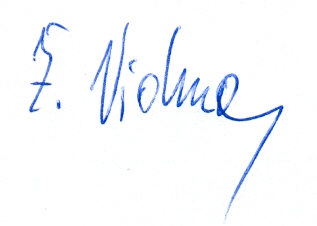 Živa Vidmar,	podpredsednica svetaČetrtna skupnost RožnikMestna občina Ljubljana